Assessment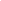 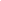 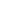 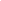 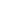 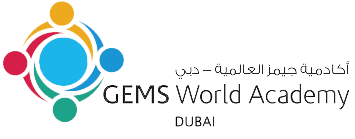 